PŮVODNÍ ŘÁDNÉ PROHLÁŠENÍ A OZNÁMENÍ FAKTICKÉHO  TRUSTU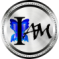 REFERENČNÍ JMÉNO: veronika svobodnáSprávně Faktické: 14. 08. 1955Původní Bytost/Zplnomocněnec: veronika svobodnáKorespondenční adresa Trustu: Svobodná ulice 1, 123 45 Olomouc, Česká RepublikaKontakt na zákazníka: tel. +420123456789, e-mailová adresa vsvobodna@gmail.comVŠECHNY PŘÍMÉ KONTAKTY, OTÁZKY A POŽADAVKY FORMOU ŘÁDNĚ OVĚŘENÉHO DOKUMENTU ZASÍLAT na adresu vsvobodna@gmail.comPŮVODNÍ ŘÁDNÉ POTVRZENÍ: Původní bytost, je náležitě, s plnou zodpovědností, zúčtovatelností a povinností, bez předsudků, nunc pro tunc praeterea preterea, PŮVODNÍ ŘÁDNÉ PROHLÁŠENÍ O EMISi PŮVODNÍM SPRÁVCEM VKLADU, referenční číslo FT-DODD-IAM-vs-14081955, znovu stanovené a začleněné formou reference tak, jak by bylo uvedené v plném rozsahu. Tento Faktický Trust je řádně ověřený a zabezpečený, s referenčním názvem veronika svobodná včetně specifického a konkrétního řádného ověření jeho existence:Trust: Původní Bytost, věcný;Podstata: Původní Bytost;Podpis: Původní Bytost;Správce Vkladu: Původní Bytost;Referenční Jméno Původního Správce Vkladu: veronika svobodná a podobně znějící a vypadající formy;Zplnomocněnec: Původní Bytost, Původní Bytost prostřednictvím Správce Vkladu;Řízení: Původní Bytost;Faktický/uskutečněný: 14. srpna 1955;Sídlo: Původní Bytost;Vklady: Původní Bytost;Jména a Hodnota: Původní Bytost, Neomezený; Úřední autorita a Ověření: Původní Bytost;Autorizace:  předem autorizovaný, schválený, zaplacený a dopředu uložený Původní Bytostí, navždyEmise: Původní Bytost;Oznámení: Původní Bytost;Rozhodné právo: Původní Bytost; Jurisdikce: Původní Bytost;Ověřené: Původní Bytost; Zajištění/bezpečnost: Původní Bytost;
Ručitel: Původní Bytost;Právní titul/zákonný nárok: Původní Bytost;Síť: Původní Bytost;Převody: Původní, PS2PS;Fakturace a Platba: Původní Bytost;Číslo účtu: XXXXX1234;Názvy účtů: Veronika Svobodná, VERONIKA SVOBODNÁ, Veronika Magdaléna Svobodná, SVOBODNÁ VERONA, Veronika Jabloňová(rodné příjmení u žen)PŮVODNÍ ŘÁDNÉ vyHLÁŠENÍ: S plnou osobní zodpovědností, závazky a povinnostmi, bez předsudků, nunc pro tunc, praeterea preterea: Tento Faktický Trust je řádně ověřený, protože je řádně vytvořen, účinný, sponzorovaný, zajištěný a potvrzený jako existující Původní Bytost, navždy; řádně nikdy nevyvrácen. PŮVODNÍ ŘÁDNÉ PROHLÁŠENÍ A OZNÁMENÍ FAKTICKÉHO TRUSTU je řádně účinné od 14. 08. 1955 a na dobu neurčitou. Z moci všeho co JÁ JSEM, řádně konám, vydávám, schvaluji, ověřuji, zajišťuji, opět potvrzuji, uzákoňuji a oznamuji tento Faktický Trust, prostřednictvím PŮVODNÍHO ŘÁDNÉHO PROHLÁŠENÍ A OZNÁMENÍ FAKTICKÉHO TRUSTU, že toto je pravdivé, přesné a úplné, že se na něj všichni můžou spolehnout a že JÁ jsem vědomý a způsobilý udělat toto PROHLÁŠENÍ._______________________________________Původní Bytost, veronika svobodná